Referral Cover SheetQC Psychology, PLLC447 S. Sharon Amity Rd., Suite 140, Charlotte NC 28211	704-900-9143	Fax: 704-364-6267Graham A. Hunter, PhD | Jeff Lorence, LPA | Jill Pratt, LPA | Kenya Brown, LMHC |Megan Mancini LPA | Nikki Hozack, MSW, PhD | Alexis Davis, PhDReferring Provider/Agency: ____________________Referral Coordinator:Phone Number:Guardian Name:Guardian Phone number:Guardian Email Address:Who is responsible for scheduling?Patient Name:DOB __________________	Age: ____________________	Gender: ____________________________Primary Insurance (circle one): Blue Cross, Aetna, Medicare, Medicaid Insurance ID #:Does the patient have a secondary insurance? YES or NO If so, provide name of insurance company: ______Secondary Insurance ID #:Reason for referral:Service needed (circle one): Neuropsychological Evaluation | Psychological Evaluation |Re-evaluation of DD (with interview, IQ, and adaptive) | Evaluation for ADHD/Learning Disability | Counseling/Psychotherapy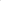 Records attached: Neurology notes | Prior Psychological Evaluation | Physician visit notes | Other:If you have any questions regarding your client or patient, please call us. Thank you for the referral. This correspondence my contain information that is confidential and/or legally privileged. It is intended only for the use of the individual(s) and entity named as recipients in the message. If you are not the intended recipient, please notify the sender immediately and delete the material from any computer. Do not deliver, distribute, or copy this message and do not disclose its contents or take any action in reliance on the information it contains.